       17 марта 2015 года в Межпоселенческой центральной библиотеке Песчанокопского района Ростовской области состоялся Тематический вечер-встреча «Наркомания – тень над планетой» На встречу с отцом Виктором, священником Песчанокопского храма Покрова Пресвятой Богородицы и врачом - наркологом Песчанокопской ЦРБ Светланой Семеновной Полищук пришли условно осужденные граждане, жители Песчанокопского района. Мероприятие проводилось в рамках совместной Программы Межпоселенческой центральной библиотеки и филиала по Песчанокопскому району ФКУ УИИ ГУФСИН - «Нить Ариадны».  В ходе мероприятия присутствующие узнали историю появления наркотических веществ и развития наркомании, познакомились с печальной статистикой и скорбным списком погибших мировых звезд. К собравшимся обратился отец Виктор с призывом - если грянет беда - прийти в церковь, где каждый может восполнить духовный дефицит, вылечить душу. Светлана Семеновна Полищук рассказала о медицинской помощи людям с наркотической зависимостью, о примерах из своей врачебной практики, о симптомах и заболеваниях, которым подвержены эти люди. Библиотека предложила свой новый буктрейлер «Художественная литература о наркомании».  В нем были представлены как классические произведения  М. Булгакова, Ч. Айтматова, Кена Кизи так и мировые бестселлеры Ирвина Уэлша, Уильяма Берроуза, Хьюберта  Селби  мл., а также книги православных священнослужителей. Присутствующим были розданы Памятки «Куда обратиться если с вами случилась беда» 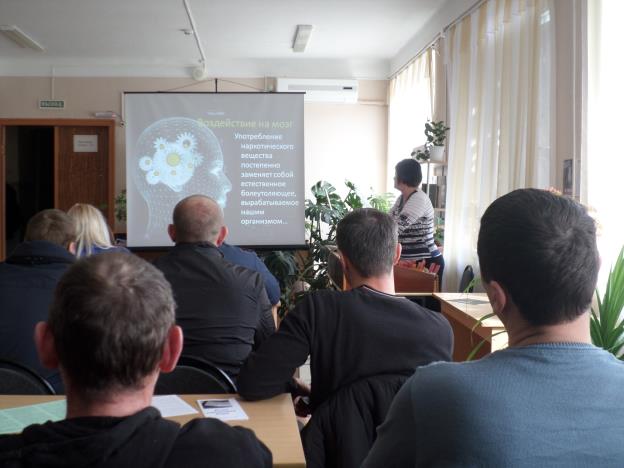 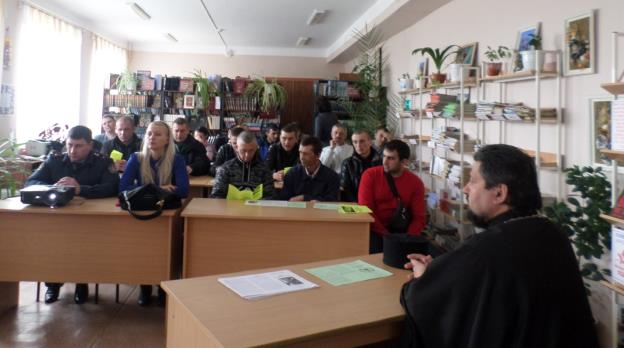 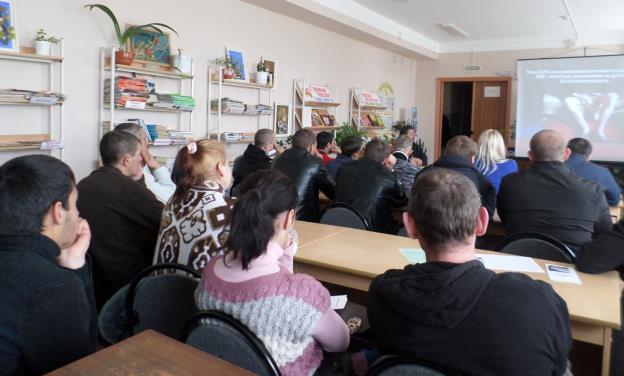 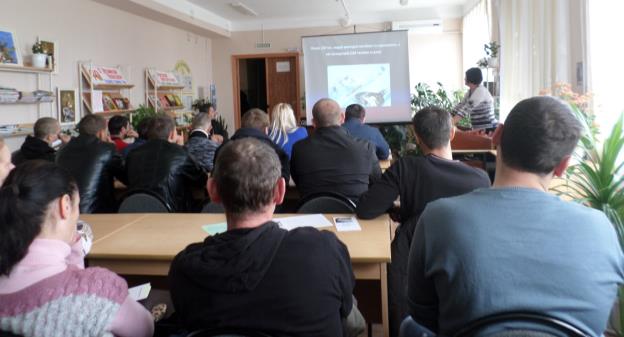 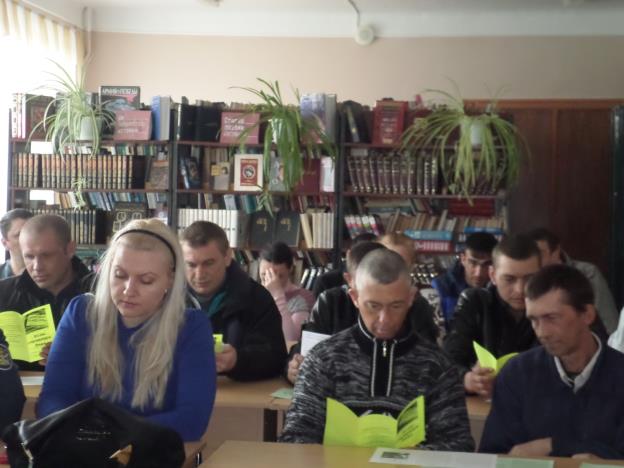 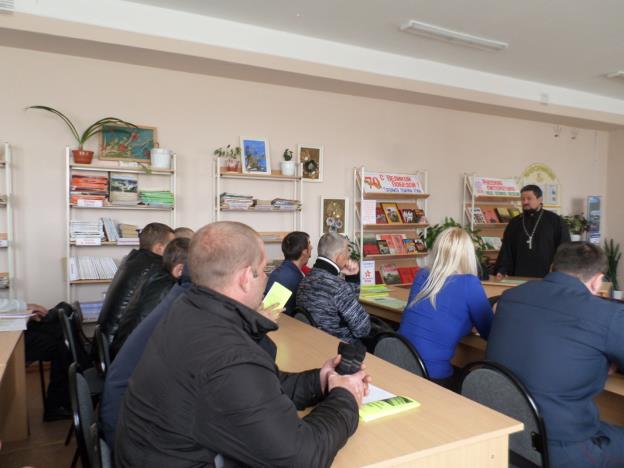 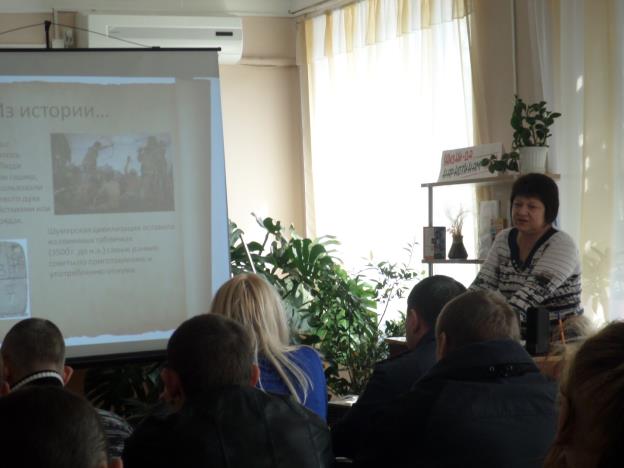 